«Безопасная Сеть»: Как защититься от мошенничества и травли в интернетеВ издательстве «Альпина Паблишер» вышла книга «Безопасная Сеть: Правила сохранения репутации в эпоху социальных медиа и тотальной публичности». Ее автор — писатель и профессор бизнес-школы Эрик Куалман, известный своими работами о цифровой экономике и социальных медиа. The Village публикует советы из книги о том, как избежать проблем в интернете.7 советов по защите личных данных Помните: ваш смартфон уязвим. Убедитесь, что на ваших компьютерах, мобильных устройствах и переносных гаджетах установлены последние программные средства защиты. Почаще обновляйте это программное обеспечение. Не пользуйтесь публичным Wi-Fi для финансовых операций. Если вы пользуетесь публичным Wi-Fi в гостинице или ресторане, не проводите банковских операций, операций с акциями или других важных финансовых транзакций. Занимайтесь ими в безопасности, дома. Остерегайтесь бесплатного Wi-Fi. Преступники, занимающиеся кражей личных данных, часто называют точки доступа к Wi-Fi официальными именами различных мест, в том числе гостиниц, аэропортов или ресторанов. Например, точка доступа может называться «freewifi» или «hotelwifi». Если вы пользуетесь этими незащищенными сетями, вы рискуете. Если вы не уверены, какой Wi-Fi официальный, просто спросите служащего аэропорта, администратора гостиницы или официанта. Избегайте фишинг-мошенничества. В случае получения по электронной почте писем от компаний, банков или других организаций не переходите по ссылкам. Гораздо безопаснее зайти напрямую на страницы этих сайтов и найти конкретное предложение или вопрос. Если вы все-таки решите перейти по ссылке, убедитесь, что URL правильный. Например, www.bankofamerica.com, а не bankofamerica.randomsite.com. Мошенники создают поддельные сайты и поддельные мейлы, притворяясь известными компаниями. Так у мошенников появляется возможность украсть ваш пароль и личную информацию. Не публикуйте важную личную информацию в социальных сетях. Выбирайте секретные контрольные вопросы, на которые невозможно ответить с помощью информации, размещенной на вашей странице в Facebook. Используйте сложные пароли для всех своих учетных записей. Используйте сложные пароли, включающие в себя символы, цифры и буквы в верхнем и нижнем регистре, для защиты ваших личных данных. Если вам в голову ничего не приходит, попробуйте метод мнемоники. Например, «Я родился в нью-йоркской больнице Мерси в 1975 году» превращается в «Яр@н-йбМв1975г». Используйте разные пароли, потому что ворам легче получить доступ к вашей личной информации, когда вы используете один и тот же пароль для своих учетных записей. Храните подтверждение заказа. Завершив покупки онлайн, вы увидите страницу подтверждения, на которой перечислены позиции вашего заказа и указана информация о клиенте, продукте и номер подтверждения. Распечатайте экземпляр страницы подтверждения, а также страницу с указанием названия компании, ее почтового адреса, номера телефона и юридические условия, включая политику возврата. Храните эти распечатки в течение гарантийного периода / периода возврата. Продавец также может отправить вам по электронной почте сообщение с подтверждением заказа. Сохраните и/или распечатайте это сообщение, как любую другую переписку с компаниями.10 советов о том, как обезопасить себя и свою семью в интернете Не публикуйте фотографии ваших детей с подписанными именами. Не публикуйте даты отъезда в отпуск и возвращения домой. Защищайте свой Wi-Fi и устанавливайте на него пароль. Не публикуйте фотографии, на которых видны номера вашей машины, адрес и другая личная информация. Не пишите полностью свое имя, адрес или дату рождения в публичных профилях. Чем меньше вы напишете, тем лучше. Не публикуйте материалы, из которых понятен ваш ежедневный график или привычки. Практикуйте безопасную работу в интернете и используйте только защищенные сайты. Проверяйте наличие «https://» при пользовании кредитной картой. «S» означает «защищенный» (secure). ОЧЕНЬ внимательно читайте политику конфиденциальности. Большинство сайтов пишут, как они используют вашу информацию. Настаивайте, чтобы ваши дети пользовались никами, когда играют на интерактивных игровых приставках вроде Xbox Live, Nintendo и т. д. Используйте родительский контроль для защиты ваших детей. Обсудите со своими детьми потенциальные опасности интернета. Пусть ваш диалог будет открытым.6 советов тем, кто стал жертвой кибертравли Обратитесь за помощью к тем, кому вы доверяете. Не удаляйте оскорбительные сообщения. Вы можете не читать их, но храните в качестве доказательства. Не отвечайте на оскорбления. Ваши ответы раззадоривают агрессоров и дают им чувство значимости и влияния. Заблокируйте отправителя оскорбительных сообщений. Сообщите о проблеме вашему интернет-провайдеру, администрации сайта и в полицию. Вы не можете контролировать действия тех, кто вас травит, но вы можете контролировать свою реакцию. Если они смогут вывести вас из себя, они победили. 10 ВЕЩЕЙ, КОТОРЫЕ НЕЛЬЗЯ ПУБЛИКОВАТЬ В СОЦСЕТЯХИзвестная шутка о том, что соцсети создали спецслужбы - не более, чем шутка. Однако, в любом случае есть информация исключительно для личного пользования, которую не следует сообщать посторонними.Осторожность в «виртуальном мире» не менее важна, чем в реальном. Люди привыкли позволять в Сети то, что нельзя в обычной жизни. Например, ругаться на форумах не считаясь с нормами политкорректности и приличия и не боясь при этом «получить в морду». Однако вседозволенность часто приводит к потере осторожности.Пользователи постоянно выкладывают в открытом доступе информацию о себе, совершенно не задумываясь о последствиях. Вконтакте, Одноклассники, Facebook или Twitter могут быть удобным способом для общения с друзьями и обмена информацией, но в некоторых случаях соцсети могут представлять большую опасность, прежде всего — для личных финансов. Кроме того, существуют вещи, которые могут испортить карьеру пользователя или репутацию фирмы в случае размещения их в аккаунтах. Так что для социальных сетей актуальна пословица «Молчание — золото».1. Пароли и ключи к ним.Во-первых, ни в коем случае нельзя хранить на своих страницах или сообщать пароли от соцсетей, почтовых ящиков. Вроде бы, все логично. Однако, оказывается, многие интернет-пользователи пренебрегают даже такими очевидными мерами безопасности. Они легко сообщают пароли в общении даже с незнакомыми им сетевыми пользователями, а затем сталкиваются с тем, что их страницы были взломаны.Кроме того, при регистрации в различных сервисах зачастую приходится отвечать на десяток вопросов для «защиты». Многие банки или онлайн-магазины знают девичью фамилию вашей матери, кличку домашнего животного, название любимой песни или футбольной команды. Если же все эти данные хранятся в ваших профилях — это значительно облегчает работу жуликам, являясь ключом к подбору ваших паролей. По той же причине не рекомендуется афишировать в соцсетях номера учебных заведений.2. Дата и место рождения.Указывать дату рождения предпочитают большинство пользователей, однако сообщая число, год и место своего рождения вы невольно помогаете аферистам похитить вашу финансовую информацию. Благодаря этим данным злоумышленники смогут попытаться узнать номера вашего паспорта, страхового и пенсионного свидетельства, и других документов. В дальнейшем они могут использовать эту информацию в мошеннических целях.3. Номер телефона.Различные мошенники с радостью воспользуются предоставленным в соцсетях номером телефона, не скрытым настройками приватности. Помимо того, что у многих пользователей банковские карты привязаны к телефонным номерам, рекламодатели также с удовольствием воспользуются вашим номером. На оставленный в открытом доступе номер телефона может сыпаться «спам» или, например, сообщения от мошенников с требованием оплаты несуществующих кредитов.4. Домашний адрес и имущество.Любое упоминание или намек на ваш домашний адрес ставит вас под угрозу. Злоумышленники могут использовать эту информацию, особенно если знают, в какие часы вас не бывает дома. Если вы не хотите стать жертвой грабежа, мошенничества и хакерских атак, то не указывайте свой домашний адрес.Кроме того, не следует размещать фотографии и описание каких-либо достопримечательностей, расположенных по соседству. Даже вид из окна может привлечь преступников. Тем более, нельзя публиковать фотографии с ценными вещами, которые находятся в квартире.5. Платежные реквизиты.Не стоит оставлять в соцсетях свою платежную информацию или оплачивать в них дополнительные услуги банковскими катами. Оплата непосредственно через сайты тех же онлайн игр небезопасна. Это вам подтвердят в любом банке, карта которого у вас на руках. В случае, если аккаунт будет взломан, и злоумышленники «утянут» все деньги со счета, то доказать тем же банкам, то это не вы потратили все ваши сбережения, будет очень сложно.Нельзя также сообщать о размере вашей заработной платы или о том, где вы ее получаете и храните.6. Данные о работе.Не следует оставлять на вашей страничке в соцсетях любую информацию, связанную с вашей работой. Из-за болтливости сотрудников журналистам неоднократно удавалось получить данные о каких-либо новинках или планах компании за несколько месяцев до их официального обнародования.Кроме того, необходимо помнить, что на вашу страницу могут зайти начальник или коллеги и увидеть сообщения или фотографии, которые им не понравятся.Работодатели довольно часто просматривают социальные сети в поисках возможных сотрудников. Они могут прочитать записи о прошлом месте работы и сделать выводы о вас.Не позволяйте себе писать сообщения, в которых вы жалуетесь на свою работу, начальника или коллег. Даже один негативный твит может испортить вам репутацию. Не стоит и размещать фотографии с вечеринок и корпоративов.Обсуждать свои планы на вечер и выходные в рабочее время также не следует. Кроме того, помните, что говорите на работе. Известно немало случаев, когда человек, отпросившись с работы по причине плохого самочувствия, выкладывал фотографии с какой-нибудь вечеринки или пляжа, а работодатель наблюдал затем в Сети, как «страдает» их «тяжелобольной сотрудник».Вообще, стоит удалить из соцсетей любые сомнительные фотографии. Вряд ли работодателям понравится ваше фото в пьяном виде, даже если фотографии лет 10.7. Планы на отпуск или выходные.Неля сообщать сроки и место проведения планируемого отпуска. Такие сообщения, как «Ура, завтра я на 2 недели еду на море!» — превращают вашу квартиру в цель для взломщиков. По той же причине не следует писать сообщения или ставить «отпускные» статусы, находясь на каком-нибудь пляже. Если пожелаете, вы можете выложить фото, когда вернетесь, но не стоит сообщать возможным ворам о вашем отсутствии. Ограбление в этом случае может произойти, даже если вы не оставляли на сайте свой реальный адрес.8. Данные об отношениях.Встречаетесь вы с кем-нибудь, находитесь в браке или в ваших отношениях «все сложно» — не стоит выставлять эту личную информацию на ресурсах общего пользования. Статус, рассказывающий в ваших соцсетях об отношениях, может также притягивать киберпреступников.Существует немало примеров, как доверчивые пользователи попадались в сети мошенников, «разводивших» их на откровенные разговоры, фотографии и другую информацию, которая в дальнейшем использовалась для шантажа.9. Экстремальные хобби и вредные привычки.Если увлекаетесь экстремальными видами спорта и часто подвергаете свою жизнь опасности, то об этом сообщать не нужно. Большинство руферов, бейс-джамперов и других экстремалов предпочитают создавать фейковые аккауты, и это правильно.В эпоху, когда Интернет превратился в глобальную базу данных, подобная информация может скомпрометировать вас в глазах страховой фирмы. Помимо страховых компаний все больше используют Интернет для составления «портрета» клиента и банки.Пока отмена страховок, отказ в выдаче кредитов или повышение процентных ставок на основании повышенных рисков для жизни заемщика в России еще не применялись. Однако в Европе известны подобные случаи из-за «несоответствия» страницы в социальной сети и описания в заявлении заемщика. Об этом следует помнить не только любителям экстрима, но и любителям «смолить как паровоз».10. Публичные сообщения на вашей «стене».Сообщения ваших друзей, знакомых или вовсе неизвестных людей, опубликованные на вашей «стене» также могу сыграть негативную роль в реальной жизни. Шутки «ниже пояса», «оскорбления», «обвинения», которые позволительны при непосредственном общении, не должны становиться достоянием общественности. Нельзя забывать, что подобные «шедевры» видит не только получатель, но и другие пользователи, не посвященные в тонкости вашего общения. Перед тем, как отправить очередное сообщение провокационного содержания, задумайтесь, не навредит ли оно адресату. Кроме того, собственную «стену» надо регулярно проверять и, в случае появления, обязательно удалять подобные сообщения.Желательно ограничить список пользователей, которым разрешена публикация сообщений на «стене». Помимо постов от друзей, «стену» могут засорять сообщения из сообществ, в которых вы состоите, и другой спам.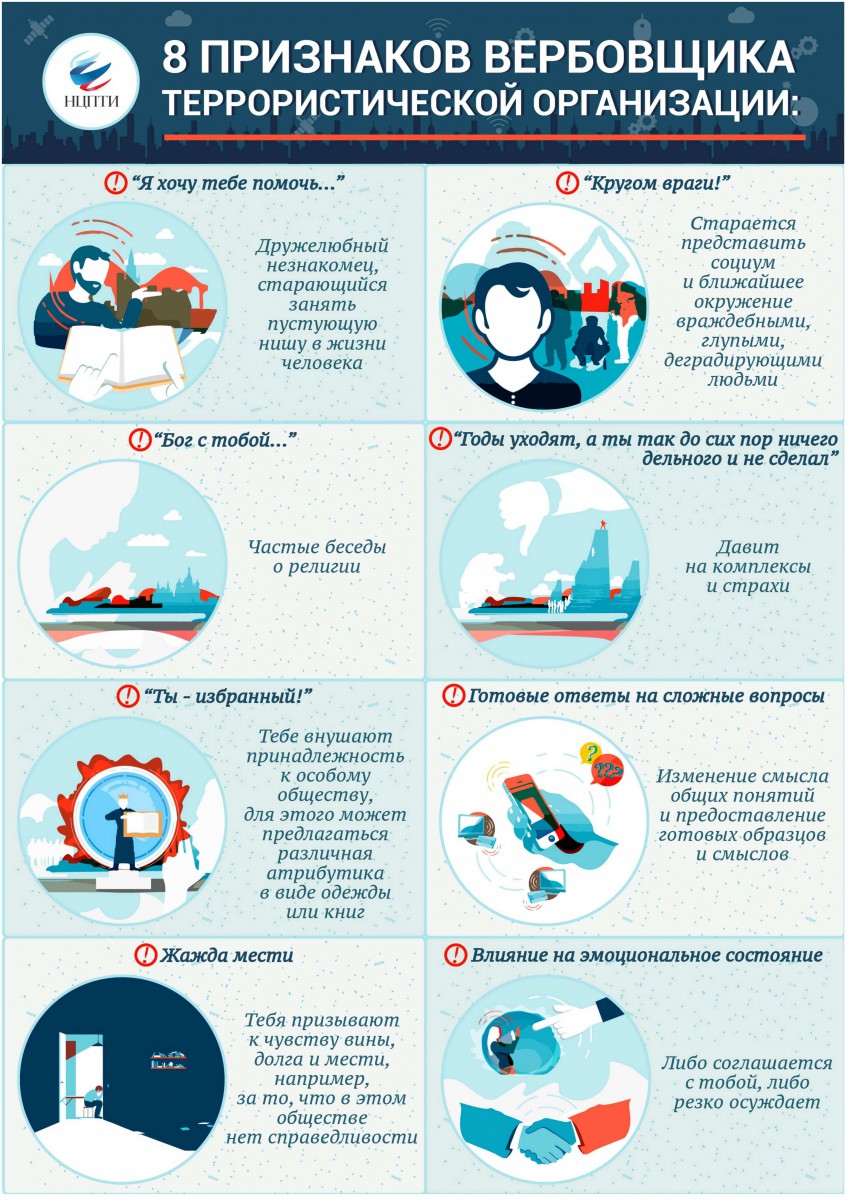 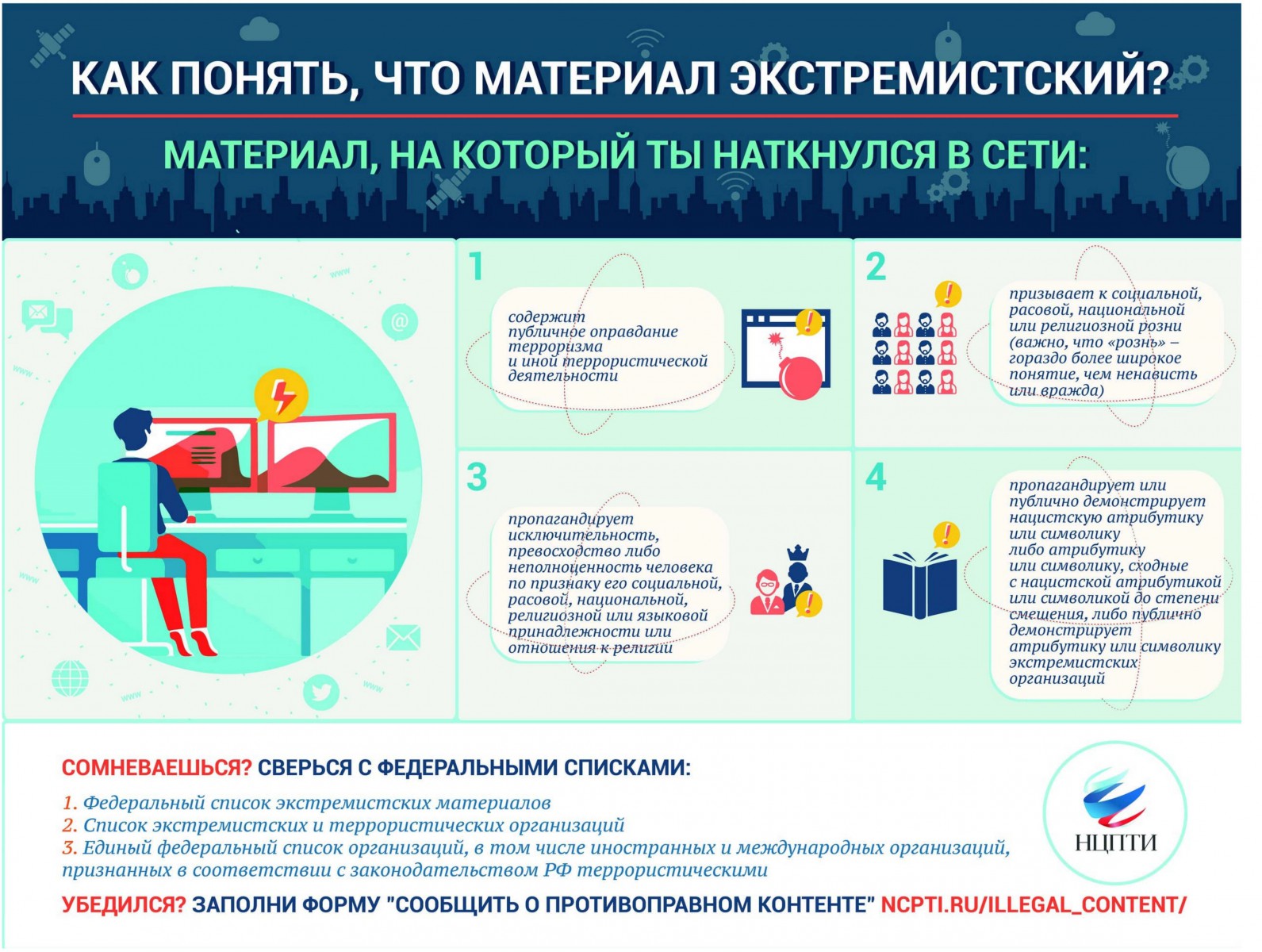 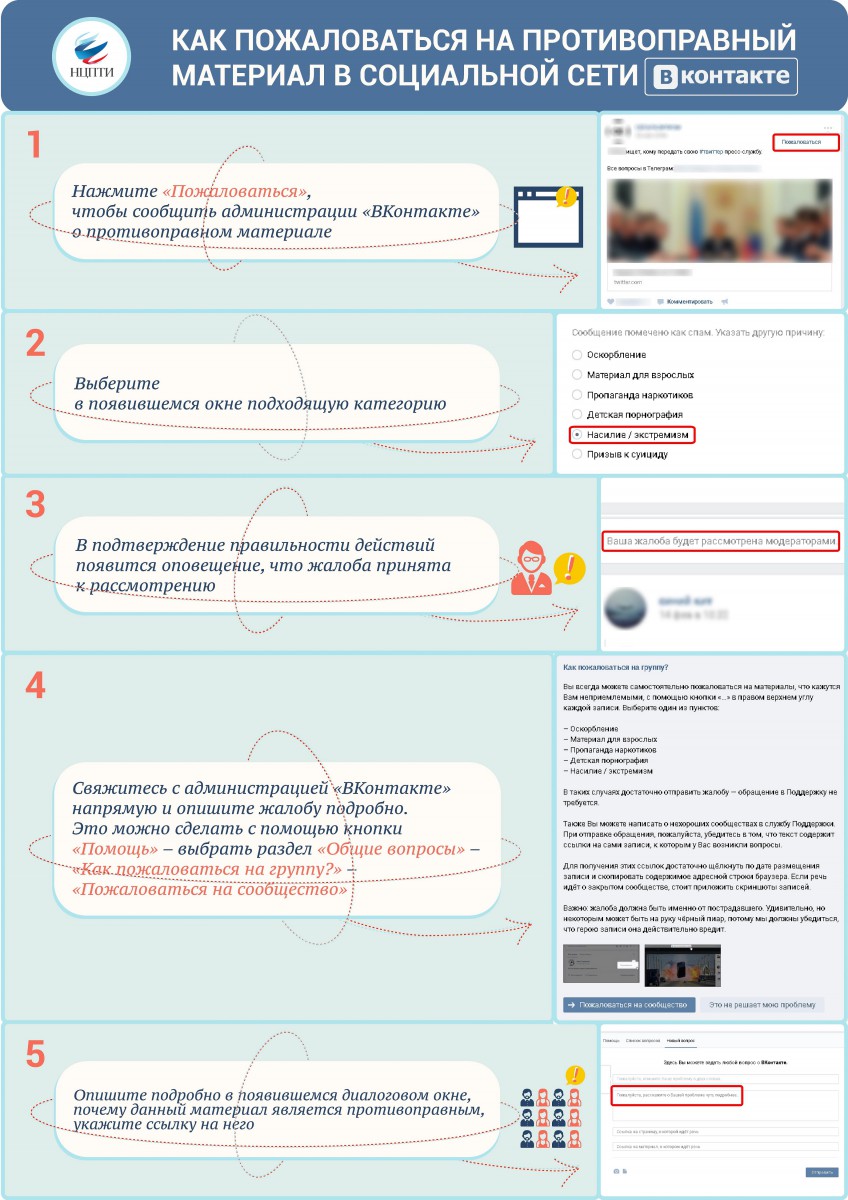 